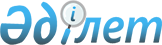 О внесении изменений в Указ Президента Республики Казахстан от 5 июля 2006 года № 140 "О Комиссии по вопросам помилования при Президенте Республики Казахстан"Указ Президента Республики Казахстан от 2 марта 2022 года № 822.
      ПОСТАНОВЛЯЮ:
      1. Внести в Указ Президента Республики Казахстан от 5 июля 2006 года № 140 "О Комиссии по вопросам помилования при Президенте Республики Казахстан" следующие изменения:
      ввести в состав Комиссии по вопросам помилования при Президенте Республики Казахстан, утвержденный вышеназванным Указом:
      вывести из состава указанной Комиссии: Абдирова Н.М., Айтпаеву С.М., Бусурманова Ж.Д.
      2. Настоящий Указ вступает в силу со дня подписания.
					© 2012. РГП на ПХВ «Институт законодательства и правовой информации Республики Казахстан» Министерства юстиции Республики Казахстан
				Подлежит опубликованиюв Собрании актов Президента иПравительства Республики Казахстан
Башимова
Марата Советовича
–
доктора юридических наук, профессора, председателем (по согласованию),
Волкова
Владимира Васильевича
–
председателя Комитета по конституционному законодательству, судебной системе и правоохранительным органам Сената Парламента Республики Казахстан (по согласованию),
Борчашвили
Исидора Шамиловича
–
доктора юридических наук, профессора (по согласованию);
      ПрезидентРеспублики Казахстан 

К. Токаев
